Dodatek č. 1ke kupní smlouvěČlánek 1Kupující:Krajská správa a údržba silnic Vysočiny, příspěvková organizaceKosovská 1122/16, 586 01 JihlavaIng. Janem Míkou, MBA, ředitelem organizaceKomerční banka, a.s.18330681/0100 00090450 CZ00090450 567 117 111 567 117 198 ksusv@ksusv.cz Kraj VysočinaProdávající:	AUTOIMPEX, spol. s r.o.se sídlem:	Kpt. Jaroše 79, 595 01 Velká Bítešzastoupený:	panem Janem Štefkem, jednatelem společnostizapsán v obchodním rejstříku vedeném u Krajského soudu v Brně, oddíl C, vložka 3282 Bankovní spojení:	UniCredit Bank a.s.Číslo účtu:	2113619722/2700IČO:	44015500DIČ:	CZ44015500Telefon:	566 531362Fax:	566 531883E-mail:	obchod@autoimpex.cz(dále jen prodávající)Článek 2Smluvní stany se vzájemně dohodly na opravě stávající kupní smlouvy ze dne 30. 5. 2017, navazující na výběr nejvhodnější nabídky v rámci veřejné zakázky s názvem „Dodávka nákladní kontejnerové techniky na údržbu komunikací Kraje Vysočina" zadávané v otevřeném řízení dle § 3 písni, b) a § 56 a násl. zákona č. 134/2016 Sb., o zadávání veřejných zakázek, v platném znění (dále smlouva). Oprava smlouvy, spočívá v upřesnění záruky za jakost dodaného zboží v souladu s nabídkou prodávajícího v předchozím zadávacím řízení tak, jak je ujednáno dále.Stránka 1 z 2Článek 3Ujednání o záruce dle článku 7 stávající smlouvy se mění a původní ujednání v odstavci 7.1.Prodávající poskytuje na dodávané zboží záruku na jakost v délce 24 měsíců, když současně záruka na prorezavění dodaného zboží činí 96 měsíců. V dalším se pro úpravu práv kupujícího a odpovědnosti prodávajícího ze záruky či z vadného plnění prodávajícího užijí příslušná ustanovení občanského zákoníku.se nahrazuje novým ujednáním, které zní:Prodávající poskytuje na automobilové podvozky 4x2 kategorie N2 a nosiče kontejnerů, které tvoří jeden celek záruku na jakost v délce 36 měsíců, na další dodávané zboží v délce 24 měsíců, když současně záruka na prorezavění dodaného zboží činí 96 měsíců. V dalším se pro úpravu práv kupujícího a odpovědnosti prodávajícího ze záruky či z vadného plnění prodávajícího užijí příslušná ustanovení občanského zákoníku.Ostatní ustanovení shora citované smlouvy se nemění a zůstávají v platnosti.Článek 4Obě smluvní strany prohlašují, že si dodatek řádně přečetly a že souhlasí se všemi ujednáními obsaženými v tomto dodatku a na důkaz toho jejich zástupci připojují vlastnoruční podpisy. Současně prohlašují, že tento dodatek nebyl sjednán v tísni ani za jinak jednostranně nevýhodných podmínek.Tento dodatek je nedílnou součástí stávající smlouvy a je vyhotoven ve 4 výtiscích, z nichž po 2 obdrží prodávající i kupující.Prodávající výslovně souhlasí se zveřejněním celého textu dodatku včetně podpisů v informačním systému veřejné správy - Registru smluv.Dodatek nabývá platnosti dnem podpisu oběma smluvními stranami a účinnosti dnem uveřejnění v informačním systému veřejné správy - Registru smluv.Účastnící smlouvy se dohodly, že zákonnou povinnost dle § 5 odst. 2 zákona č. 340/2015 Sb., v platném znění (zákon o registru smluv) splní kupující.2 2 -11- 2017V Jihlavě dne: Kupující:2 2 -ji- 2017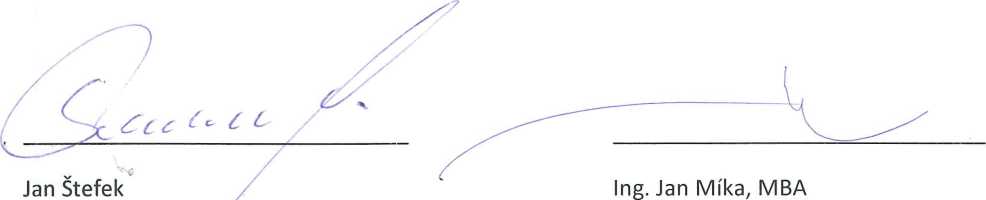 